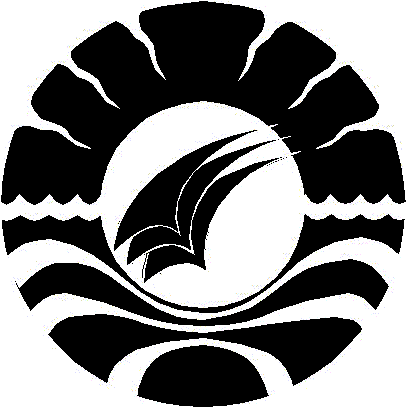 					SKRIPSI PENGARUH PEMBELAJARAN MOZAIK TERHADAP KEMAMPUAN MOTORIK HALUS ANAK PADA KELOMPOK B3 DI TAMANKANAK-KANAK PAUD TERPADU TERATAI UNMKECAMATAN RAPPOCINI KOTA MAKASSARSITTI KURNIAPROGRAM STUDI PENDIDIKAN GURU PENDIDIKAN ANAK USIA DINIFAKULTAS ILMU PENDIDIKANUNIVERSITAS NEGERI MAKASSAR2017PENGARUH PENGGUNAAN MOZAIK TERHADAP KEMAMPUAN MOTORIK HALUS ANAK PADA KELOMPOK B3 DI TAMAN KANAK-KANAK PAUD TERPADU TERATAI UNM  KECAMATAN RAPPOCINI KOTA MAKASSARSKRIPSI Diajukan untuk Memenuhi Sebagian Persyaratan Guna Memperoleh Gelar Sarjana Pendidikan pada Program Studi Pendidikan Guru Pendidikan Anak Usia Dini Fakultas Ilmu Pendidikan Universitas Negeri MakassarOleh:Sitti Kurnia 1349042015PROGRAM STUDI PENDIDIKAN GURU PENDIDIKAN ANAK USIA DINIFAKULTAS ILMU PENDIDIKAN                     UNIVERSITAS NEGERI MAKASSAR2017